                         			2021 m. rugpjūčio 09d. 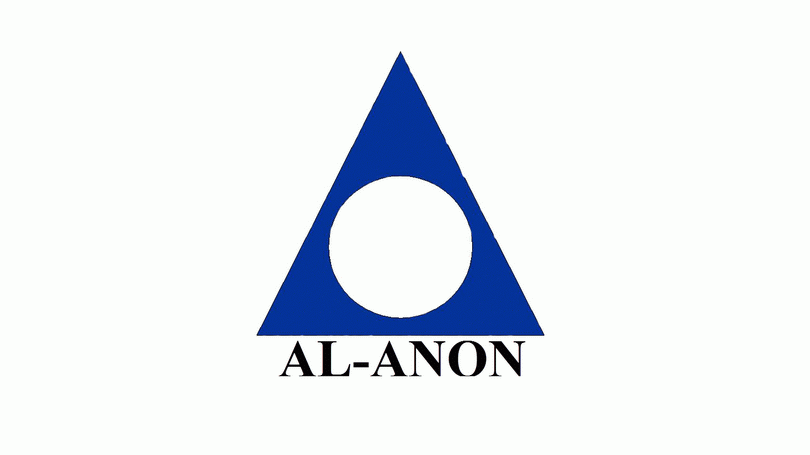                   		Nr. 1                                                                                 	VilniusNAUJIENLAIŠKISPADĖKA IR SVEIKINIMAI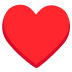 ATVIRI AL-ANON SUSIRINKIMAI ONLINENuo š.m. birželio mėnesio Al-Anon grupė „Išeitis yra“ Vilniuje kviečia į atvirus Al-Anon susirinkimus nuotoliniu būdu, kurie vyks kiekvieną II mėnesio pirmadienį 19:00 val. Dėl prisijungimo rašyti el. paštu: al.anon.iseitis.yra@gmail.comČikagos lietuvių Al-Anon grupė „Šviesa“ kviečia į atvirus  Al-Anon susirinkimus. Informaciją apie atvirus susirinkimus rasite: https://al-anon.lt/naujienos/GYVI SUSIRINKIMAINorime informuoti, kad po truputį grįžtą  gyvi susirinkimai, daugiau informacijos rasite: https://al-anon.lt/susirinkimai/ .  Apie apsilankymą gyvame susirinkimus po karantino dalinasi Ieva: Į gyvą Al-Anon grupės susirinkimą pirmąkart po karantino atėjau liepą, po devynių mėnesių pertraukos, kurios metu nuolat dalyvaudavau online susirinkimuose. Visgi online susirinkimų metu man labai trūksta grįžtamojo ryšio, gyvo kito žmogaus buvimo ir net ramybės, kurią sunku išgyventi, nematant ir nejaučiant šalia kitų žmonių. Tačiau turiu pripažinti, kad grįždama į gyvą susirinkimą jaučiausi labai nedrąsiai, o atėjusi visą laiką jaudinausi – reikėjo iš naujo priprasti prie gyvų žmonių buvimo, prie to, kad dalindamasi kalbu šalia esantiesiems, kad jie mato mane – mano veidą, jaudulį, kūno kalbą, kad girdi tai, kas man labai svarbu, jautru, intymu. Tai sugrąžino jausmą, kad gyvose grupėse galiu patirti ypatingą artumą ir priėmimą. Kai nėra technologijų, nėra, kas aplinkui blaškytų ar nukreiptų dėmesį, galiu geriau pajausti save. Toks buvimas man yra savotiška meditacija. Man labai svarbu ir tai, kad šalia esantieji savo buvimu tarsi liudija mane – jie yra šalia, klauso, ką aš kalbu, o po pasidalijimo neišsigąsta manęs ir neišeina. Tada suprantu, kad aš turiu teisę būti, mano jausmai ir patirtys – taip pat. Jos yra palaikomos ne tik emocinio, bet ir fizinio grupės narių buvimo, kuris man toks pasiilgtas ir toks svarbus. Ieva, Al-Anon narė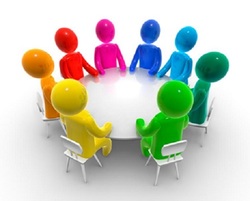 ALATEEN SUSIRINKIMAI ONLINELietuvoje nuo 2020 m. vasario mėn. veikia Alateen grupė. Alateen grupės skirtos vaikams (7-13 m. amžiaus) ir paaugliams (14-18 m. amžiaus), nukentėjusiems nuo artimųjų ar draugų alkoholizmo. Alateen nariai mokosi priimti alkoholizmą kaip ligą. Dvylikos žingsnių išmintis padeda Alateen nariams suprasti, kad jie neturi galios pakeisti kitą žmogų. Susirinkimuose jie išmoksta nukreipti savo dėmesį nuo nuolatinio rūpinimosi alkoholiko elgesiu ir koncentruotis į save patį ir savo tobulėjimą.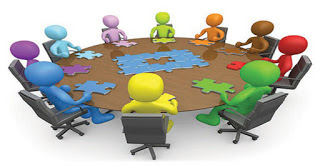 Šiuo metu Alateen grupės susirinkimai vyksta kiekvieną trečiadienį per ZOOM programą:            18:00-18:45 Alateen susirinkimas 7-13 m. vaikams;            18:45-19:30 Alateen susirinkimas 14-18 m. jaunimui. Prisijungti prie Alateen  grupės galima paskambinus tel. +370 646 11625 arba parašius el. paštu alateen@al-anon.lt.Kuo mane praturtina tarnystė Alateen? Ji rodo mano pačios padarytą pažangą. Prieš kelerius metus nustojau reguliariai lankyti Al-Anon susirinkimus, nes buvau labai užimta darbais ir kitais reikalais. O dabar sugebu jau ilgokai skirti vakarinį laiką tarnystei vedant Alateen susirinkimus... nes... gal man tikrai labai patinka vaikai?... Birutė, Alateen grupės globėja VASAROS STOVYKLAKviečiame drauge palydėti vasarą Al-Anon stovykloje rugpjūčio 28-29 dienomis Sudeikių daugiafunkciniame centre. Mūsų laukia atviri ir uždari Al-Anon susirinkimai, gyvi apsikabinimai, laisvalaikio programa. Nepamirškime pakalbinti naujoko ir susitinkame Sudeikiuose! Registracija vyksta iki 2021 m. rugpjūčio 16 d. tel. 8 672 04317 (nakvynė su maitinimu - 40 Eur).*****Esu dėkinga už viską, kas mano gyvenime įvyko ir kas dar įvyks. Gyvenu šiandien, čia ir dabar. Esu laiminga, nes taip nusprendžiau pati, nes nėra per didelio kalno ar per gilios duobės, iš kurios Dievas manęs neištrauktų… Rasa, Al-Anon narė, stovyklos koordinatorėAL-ANON 70-MEČIO ĮRAŠAILiepos 10 d. Al-Anon šeimų grupės šventė 70 metų jubiliejų su gausiu Al-Anon narių iš viso pasaulio. Negalėjusiems prisijungti gyvai, kalbėtojų garso įrašų bus galima paklausyti per Al-Anon app programėlę. Programėlę galima atsisiųsti per „Google Play parduotuvę“, esančią jūsų telefone, įvedus raktinį žodį „Al-Anon“. Čia rasite Al-Anon elektroninius susirinkimus, straipsnius, audio įrašus, Al-Anon narių pokalbių lauką anglų/ispanų/prancūzų kalba. Bendraukime tarpusavyje ir sveikime drauge.PAKUTUVĖNŲ STOVYKLAAtsiliepimas iš AA Pakutuvėnų syovyklos (2021 liepos 18 d. – 25d.), kurios metu vyksta ir Al-Anon susirinkimai. Dažną pastarųjų metų vasarą keletą dienų praleidžiu stovykloje Pakutuvėnuose, kurią organizuoja Žemaitijos regiono AA. Šiandien galvoju, kad prieš 6 metus mane į Pakūtą atvedė, greičiausiai, Aukštesnioji jėga. Čia atvykau ieškodama pagalbos savo geriančiam vyrui ir išgirdau pasiūlymą savo mieste susirasti Al-Anon grupę. Nuo tos vasaros, aš ir mano gyvenimas labai pasikeitė. Kasmet atvykdama čia, tarsi pasimatuoju, kiek paaugau. Šiemet pastebiu, kad puikiai jaučiuosi būdama viena, man nesunku paprašyti pagalbos ar dalintis savo patirtimi su pirmą kartą matomu stovyklautoju. Kasdien dėkingumo jausmas pripildydavo širdį klausant kitų Al-Anon narių patirčių susirinkimų metu, klausant nuostabių brolio Gedimino pamokslų, net valant stovyklos tualetus ar bažnyčią bei sėdint vakare sutemus prie stovyklos laužo. Ar tiek dėkingumo širdyje jutau čia atvykusi prieš 6 metus, pirmą kartą? Tikrai ne, bet šiandien žinau, kad ši vieta man ypatingą ir labai brangi. Lijana, Al-Anon narė